Table 6.4 The body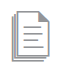 Photocopiable: Circle Solutions for Student Wellbeing 3e Sue Roffey, 2020 (SAGE)SuggestionMarks out of tenCommentsAppreciate all your body can do. Make a list.Argue with the voice in your head that tells you your body is not ‘right’ or ‘good enough’. What could you say to yourself instead?Wear clothes that feel comfortable and help you feel good about yourself. Think critically about what you see on the internet and in the media. What are images telling you or selling you? Tell yourself you don’t have to have the ‘perfect’ body to be happy. What does make you happy? Spend time with positive people who love you as you are. Who are these people in your life? Instead of spending time and energy focusing on food and weight, do something for someone else. What might that be? It is said that real beauty is inside someone. What does this mean? Look for it in your self and others. 